Publicado en Toledo el 11/05/2022 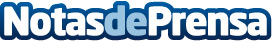 Vinos blancos y tintos para los productos de EmcesaEmbutidos del Centro, S.A. cree que la llegada de la primavera es el momento perfecto para brindar y maridar con sus productos cárnicosDatos de contacto:Mari Carmen Martínez917217929Nota de prensa publicada en: https://www.notasdeprensa.es/vinos-blancos-y-tintos-para-los-productos-de Categorias: Nacional Gastronomía Restauración Consumo http://www.notasdeprensa.es